Zadanie 1.  Co kojarzy się z wiosną? Zadanie ma na celu poszerzanie zasobu słownictwa i doskonalenie umiejętności kategoryzacji.Spośród podanych niżej obrazków otocz kółkiem te, które kojarzą Ci się z wiosną. Nazwij je.  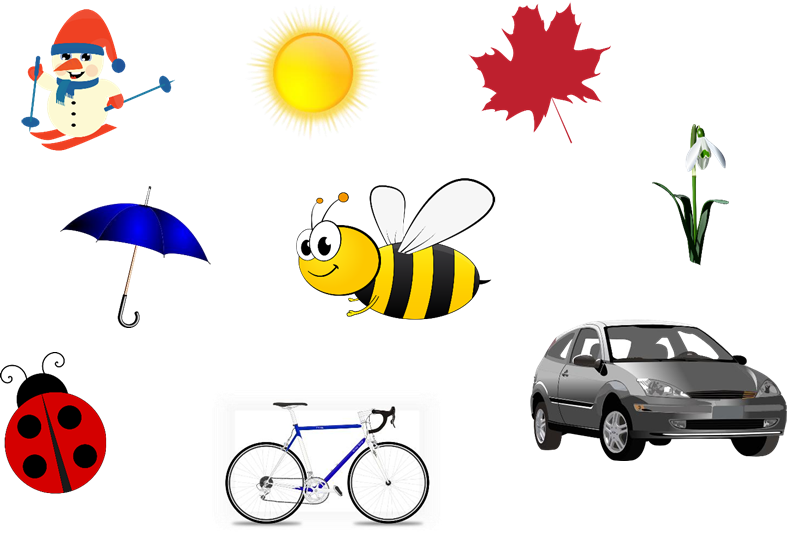 ZADANIE 2 – Co można robić wiosną? Zadanie ma na celu wdrażanie do budowania zdań.Odpowiedz na pytania zapisane obok obrazka. Jeśli występują problemy z samodzielną odpowiedzią na pytania, można podpowiedzieć mówiąc zapisane zdanie.  Podziel na sylaby wyrazy: odkurzacz, rower, konewka, pies, piłka. Zadanie 3. Zabawa oddechowa „Burza w szklance wody”. Dmuchaj przez słomkę zanurzona w wodzie tak, aby tworzyły się pęcherzyki powietrza na jej powierzchni. Przykład: na hasło: „gotujemy wodę” dziecko dmucha, potem rodzic mówi: „stop”. Można dmuchać długo krótko, wolno lub szybko. Powietrze wdychamy nosem, a wydychamy ustami. 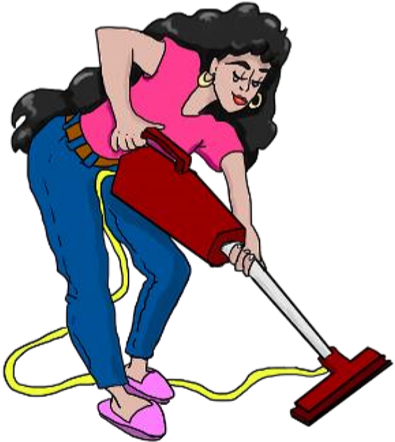 Pani odkurza odkurzaczem. KTO? CO robi? CZYM odkurza? 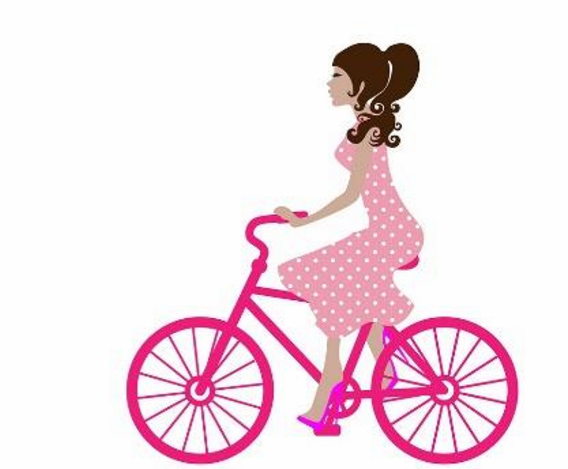 Pani jedzie na rowerze. KTO? CO robi? CZYM jedzie? 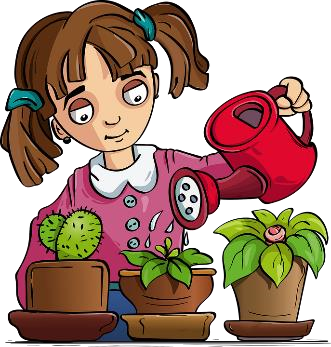 Dziewczynka podlewa kwiaty konewką. KTO? CO robi? CO podlewa? CZYM podlewa? 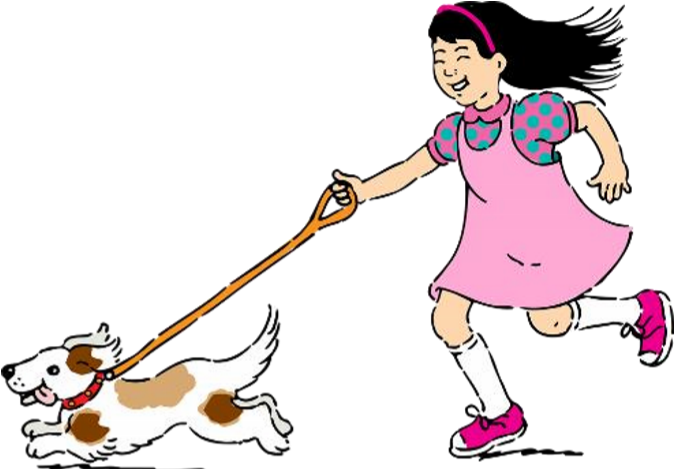 Dziewczynka idzie z psem. KTO? CO robi? Z KIM? 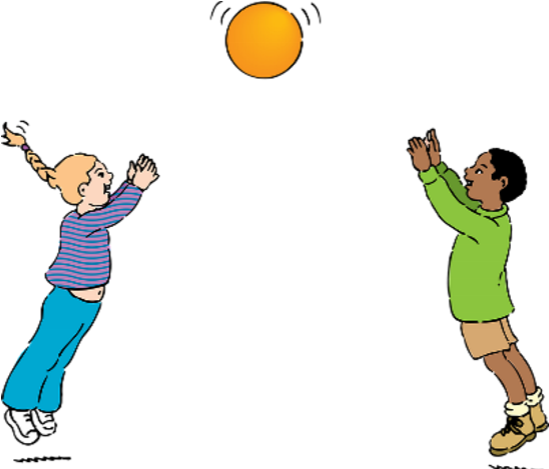 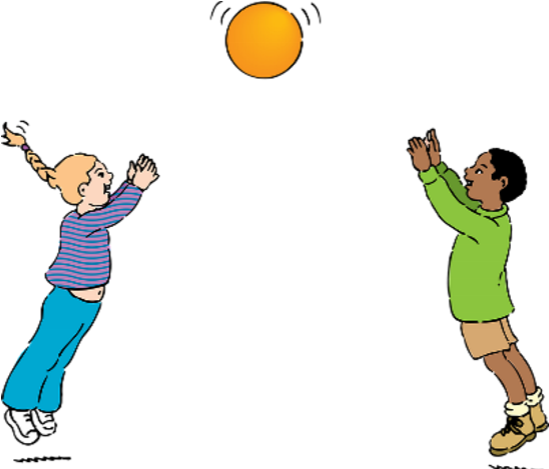 Dzieci grają w piłkę. KTO? CO robi? W CO grają? 